Publicado en MADRID el 11/10/2016 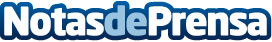 OSFAMA ofrece a los usuarios el montaje profesional de fotos y vídeosHoy en día casi todo el mundo dispone de un dispositivo que ofrece la posibilidad de seleccionar función de foto o función de vídeo. Pero, ¿qué nos hace dudar a la hora de tomar una decisión?Datos de contacto:Director de Marketing y comunicacionesNota de prensa publicada en: https://www.notasdeprensa.es/osfama-ofrece-a-los-usuarios-el-montaje Categorias: Fotografía Imágen y sonido Viaje Comunicación Entretenimiento E-Commerce http://www.notasdeprensa.es